0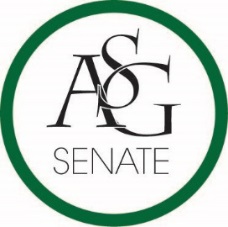 Senate AgendaApril 17th, 2018Graduate Education Auditorium, 6:00 PMCall to OrderRoll CallApproval of the MinutesSpecial OrdersReports (5 minutes each)Special ReportsAdvisor, Michael McAllisterGraduate Assistants, Joshua Saraping and Sage McCoyPresident, Andrew CounceConstitution VoteVice-President, Natalie CounceTreasurer, Macarena ArceSecretary, Ashton YarboroughChief Justice, Andrew HansenGSC Speaker, Arley WardCabinet ReportsChief of Staff, JT HaleFLF Coordinator, Abigail WalkerChair of the Senate, Colman BetlerAppointments, Nominations, and ElectionsPublic Comment (3 at 2 minutes each)Old Business ASG Senate Bill No. 12 - A Bill to Sponsor an Additional Student to Attend the 2018 SEC ExchangeAuthored by Senator Jared Pinkerton, Senator Caroline DallasSponsored by Senator Strohmann Breeding, Senator Emma Cleaver, Senator Brandon Davis, Senator Karsen Sims, Senator Josie DuBois, Senator Blaine Fielder, Senator Christopher Pardun, Senator Allison Barnett, Senator Christine CarrollASG Senate Resolution No. 20 - A Resolution to Support the Re-drafting of University Absence PolicyAuthored by Senator Cassidy Cook, Senator Kianna SarvestaniSponsored by Senator Jacob Boone, Senator Katelyn Collison, Senator Caroline Dallas, Senator Jared PinkertonNew BusinessASG Senate Resolution No. 21 - A Resolution Supporting the Evaluation of Campus LightingAuthored by Director of Campus Safety J.P. Gairhan, Senator Caroline Dallas, Senator Jared Pinkerton, Senator Christine Carroll, Senator Chase Arnold, Senator Strohmann BreedingSponsored by Senator Luke Turner, Senator Chris Pardun, Senator Blaine Fielder, Senator Brandon Davis, Senator Drake Moudy, Senator Karsen SimsAnnouncementsAdjournment